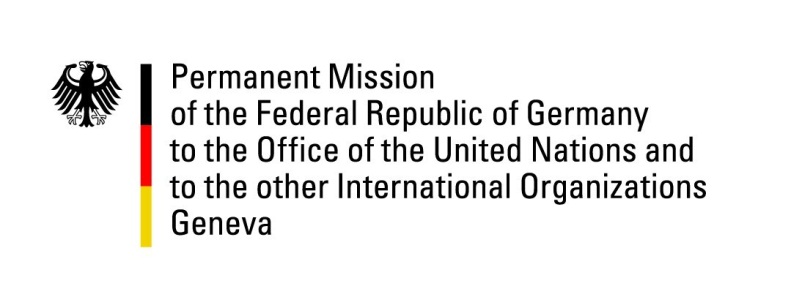 United Nations Human Rights Council41st Session of the UPR Working GroupGeneva, 09th of November 2022German Recommendations toThe Republic of FinlandMister Vice President,Germany welcomes the delegation of the Republic of Finland. We commend Finland for its remarkable engagement in advancing human rights world-wide. Germany would like to point out remaining concerns about the rights of marginalized groups, specifically the Sámi people, religious minorities, and minorities of sexual orientation and gender identity. Germany therefore recommends to: Advance the Free Prior and Informed Consent principles in all laws, and political as well as official decisions regarding the rights for the Sámi people. Ratify the ILO Indigenous and Tribal Peoples Convention No. 169.  Increase resources for efforts against violence against women, including legal accountability, as well as offering trauma-responsive care. Revise antidiscrimination laws and equal opportunity legislation to provide better and intersectional victim protection.Finally improve conditions for wage equity.Thank you, Mister Vice President. 